Приложение №4к Положению об организации деятельности         Школы ухода за гражданами пожилого возраста и инвалидами Программа обученияв Школе ухода за гражданами пожилого возраста и инвалидами для лиц, осуществляющих неформальный (родственный) уход за гражданами пожилого возраста и инвалидами на дому№п/пТема занятияТема занятияКол-во часовКол-во часовНеобходимое оборудованиеОтветственныйиспольнитель№п/пТема занятияТема занятиятеорияпрактикаНеобходимое оборудованиеОтветственныйиспольнитель1Организация пространства в доме: особенности помещения и вспомогательное оборудованиеи его размещение, безопасность больного и ухаживающих лицОрганизация пространства в доме: особенности помещения и вспомогательное оборудованиеи его размещение, безопасность больного и ухаживающих лиц11Компьютер/ноутбук, видеоматериалы, памятки «Безопасное обустройство жилого помещения», презентация «Безопасная среда»2Гигиена маломобильногочеловека. Специальные средства для ухода и гигиенические принадлежности. Принципы подбора и правила использования.Принятие ванны, душа, туалета, вспомогательное оборудованиеГигиена маломобильногочеловека. Специальные средства для ухода и гигиенические принадлежности. Принципы подбора и правила использования.Принятие ванны, душа, туалета, вспомогательное оборудование11Компьютер/ноутбук, видеоматериал, памятки, специализированные средства гигиены, презентация «Инфекционная безопасность и гигиена», перчатки, таз, ванночка надувная для мытья головы,косметические средства, полотенца, впитывающие одноразовые пеленки, фен3Уход за полостью рта и зубными протезами. Уход за ногтями.Уход за лицом: глазами, носом, ушами.Бритье человека с ограниченной подвижностью. Интимная гигиена. Правила безопасности и соблюдения достоинстваУход за полостью рта и зубными протезами. Уход за ногтями.Уход за лицом: глазами, носом, ушами.Бритье человека с ограниченной подвижностью. Интимная гигиена. Правила безопасности и соблюдения достоинства11Компьютер/ноутбук, видеоматериал, памятки, перчатки, так с водой, полотенца, впитывающие одноразовые пеленки, емкость для отработанного материала, ножницы, пилка, крем для сухой и огрубевшей кожей4Перемещение маломобильного подопечного:пересадить подопечного на край        стула, кровати;повернуть подопечного   на бок;подтянуть подопечного на верх кровати;положение 30 градусов  на боку;положение 135 градусов на боку;‹микроизменения) положения телав постели;пересадить подопечного из кровати в коляску и обратно;позиционирование для кормленияподнять подопечного с пола;сопровождение при ходьбе, по лестницеПеремещение маломобильного подопечного:пересадить подопечного на край        стула, кровати;повернуть подопечного   на бок;подтянуть подопечного на верх кровати;положение 30 градусов  на боку;положение 135 градусов на боку;‹микроизменения) положения телав постели;пересадить подопечного из кровати в коляску и обратно;позиционирование для кормленияподнять подопечного с пола;сопровождение при ходьбе, по лестнице_3Компьютер/ноутбук, видеоматериалы, памятки, кресло- коляска, функциональная кровать, подушки, одеяло, скользящие простыни, доска для перемещения, пояс дляперемещения, опорная рамка (подставка под спину)5Осложнения и риски у маломобильных (немобильных) граждан. Профилактики. Безопасная среда — профилактика падений. Пролежни, профилактика пролежней. Профилактика обстипации (запор). Профилактика пневмонии. Профилактика тромбоза. Профилактика контрактурОсложнения и риски у маломобильных (немобильных) граждан. Профилактики. Безопасная среда — профилактика падений. Пролежни, профилактика пролежней. Профилактика обстипации (запор). Профилактика пневмонии. Профилактика тромбоза. Профилактика контрактур3—Компьютер/ноутбук, видеоматериал, памятки, презентация «Профилактики»,Памятки «Профилактика пролежней». Средства профилактики: функциональная кровать, ячеистый противопролежневый матрас, подушки, валики, полотенце6Инфекционная безопасность. Гигиена рук. Мытье головы в постели. Смена постельного, нательного бельяИнфекционная безопасность. Гигиена рук. Мытье головы в постели. Смена постельного, нательного белья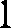 1Компьютер/ноутбук, видеоматериал,памятки, Специализированные средства гигиены, индивидуальные средства защиты (перчатки резиновые, маска), функциональная кровать, комплект белья, доска для пересаживания, ванночка для мытья головы, полотенца, песенки одноразовые (клеенка), таз для слива воды, специальный шампунь, пена, расческа для волос, фен7Организация питания, основные требования к пище маломобильных (немобильных) граждан. Помощь маломобильных граждан в принятии питания. Риски аспирации. Недоедание: причины, симптомы, последствияОрганизация питания, основные требования к пище маломобильных (немобильных) граждан. Помощь маломобильных граждан в принятии питания. Риски аспирации. Недоедание: причины, симптомы, последствия11Компьютер/Hoyтбyк, видеоматериал,набор специализированной посуды, прикроватный столик, салфетки одноразовые, впитывающие салфетки, фартук для кормления8Первая помощь при инфаркте. Первая помощь при инсульте. Первая помощьпри аспирацииПервая помощь при инфаркте. Первая помощь при инсульте. Первая помощьпри аспирации11Компьютер/ноутбук, видеоматериал, памятки, практическиезанятия. Презентация «Инфаркт»9Особенности ухода за больным диабетомОсобенности ухода за больным диабетом11Компьютер/ноутбук, видеоматериал,памятки, презентация «Уход за пациентами при различных заболеваниях»10Особенности ухода за больным после инсульта. Альтернативная коммуникация (невербальное общение)111Компьютер/ноутбук, видеоматериал, памятки. Презентация «Инсульт»11Особенности ухода за больным с деменцией. Особенности поведения и общения111Компьютер/ноутбук, видеоматериал,Итого12 ч.12 ч.12 ч.